GAZİANTEP GENÇLİK VE SPOR İL MÜDÜRLÜĞÜ 2023-2024 ÖĞRETİM YILI OKUL SPORLARI SEZONUYARIŞMA TALİMATLARI VE USULLERİBÖLÜM 1YARIŞMA USULLERİ2023-2024 Öğretim Yılı Okul Sporları sezonunda ilimizde Okul Sporları faaliyetleri Yönetmeliği, İlgili branş talimatları, Amatör Spor Dalları Ceza Yönetmeliği ve Spor Disiplin Yönetmeliğine uygun olarak il birinciliği ve bazı branşlarda İlçe Gurup Birinciliği (İlçe Organizasyon Tertip Komitesi kurulan ilçelerde) olarak iki organizasyon ile yürütülecektir.İlimiz Okul Sporları faaliyetleri ile ilgili her türlü bilgilendirme (Duyuru, Kura Çekimi, Fikstür, Puantaj v.b.) il müdürlüğü resmi web adresi “https://.gaziantep.gsb.gov.tr” adresinde Okul Sporları Menüsünden yapılacaktır. Burada yapılan tüm duyurular resmi tebligattır. Kurum iletişim telefon numarası:   0 (342) 335 0 435-6 Dahili:1109-1110-1111. Fax no: 0 (342) 336 0 664. Ayrıca “Facebook/Okul Sporları Gaziantep” sayfasından ve “Facebook/Gaziantep Beden Eğitimi Öğretmenleri ve Antrenörleri Grubu” Sayfasından da ETKİNLİKLER Başlığı altında yayınlanacaktır. Bundan başka “OKUL SPORLARI GAZİANTEP” adıyla TELEGRAM/WHATSAPP Mobil Uygulamasında toplu mesajlaşma Grubu/Kanalı kurulmuştur. Görevli öğretmen ve antrenörlerin “Okul Sporları Gaziantep” ile iletişim halinde kalmak için “Okul Sporları Gaziantep” Telegram/Whatsapp grubuna/kanalına katılmaları gerekmektedir. TELEGRAM Grubuna katılım linki (https://t.me/joinchat/Ocl12BbC6TnUSh6WI2INAQ) ve Whatsapp topluluk linki (https://chat.whatsapp.com/EMIC8dekmDbIgZjYkBf2Ae)  Facebook/Gaziantep Beden Eğitimi Öğretmenleri ve Antrenörleri Grubu’nda yayınlanmıştır.İl Birinciliği ve İlçe Grup Birinciliği müsabakalarına katılmak isteyen okullar http://.spor.sgm.gov.tr adresinde “SPOR BİLGİ SİSTEMİ” üzerinden katılım başvurularını yapmak zorundadırlar. Yarışmalara başvurularda okul, öğrenci sporcu ve oyunculardan katılım ücreti alınmaz. Tüm Okullar OKUL BİLGİLERİ, BRANŞ TAAHHÜT, KULLANICI EKLEME, LİSANS İŞLEMLERİ, ESAME LİSTESİ, KAFİLE ONAYI gibi iş ve işlemleri “SPOR BİLGİ SİSTEMİ” üzerinden yapacaklardır. “SPOR BİLGİ SİSTEMİ” kullanımı ile ilgili slaytı sosyal medya hesaplarından ve müdürlüğümüzün resmi web sayfasında okul sporları>lisans işlemleri menüsünde bulabilirsiniz.Taahhüt edilen spor dalındaki mahalli yarışmalara katılamayacak okul takımları, yarışma tarihinden en az üç iş günü öncesinde mazeretlerini yazılı olarak il müdürlüklerine bildirmek zorundadır. Yarışmalara mazeretsiz ya da geçerli mazereti olmaksızın katılmayan takımlar hakkında 13/7/2019 tarihli ve 30830 sayılı Resmî Gazete’de yayımlanan “Spor Disiplin Yönetmeliği” hükümleri uygulanır. Ayrıca, bu durum il milli eğitim müdürlüklerine bildirilir. Okul Müdürlükleri branş taahhüt formunun çıktısını alıp üst yazı ekinde ekteki taahhüt dilekçesi ile birlikte İl Müdürlüğümüz Okul Sporları Şubesine göndermeleri gerekmektedir. Yarışmalar ve Müsabaka Fikstürlerinde yapılan düzeltmelerde 48 saatten az kalan sürelerde yapılan değişikliler okullar tarafından takip edilmek zorundadır. Branş taahhüdünde bulunulan ve fikstüre dahil edilen okul takımlarına yönelik kurulan “Whatsapp” guruplarına katılım sağlanacak ve yarışma aşamaları(Mahalli-Gurup-Yarıfinal-Türkiye Birinciliği) sonuçlanıncaya kadar whatsapp gruplarından ayrılmayacaklardır. Aksi takdirde tüm sorumluluk görevli antrenör-çalıştırıcı veya beden eğitimi öğretmenine ait olacaktır.Mücbir sebeplerden dolayı yapılan genel ertelemelerle (Kısıtlama, Kar tatili, seçim, yerel bayram vb.) ilgili değişiklikler ilgili whatsapp guruplarından, takım ilgililerince takip edilmek zorundadır.2-3-4-5 takım başvuru yaptığında; Tek devreli lig usulüne göre 1 grup oluşturulup müsabakalar oynanır ve lig tamamlanır.6-7-8 takım başvuru yaptığında; Tek devreli lig usulüne uygun iki grup oluşturulup müsabakalar oynatılır, üst tur çapraz eşleşme ile oynatılır ve lig tamamlanır.9 ve daha üzeri başvuru yaptığında; 3 takımlı gruplar tek devreli lig usulüne göre grup aşaması oynatılır, üst tur çapraz eleme veya eleme kurası ya da tertip kurulu kararıyla grup müsabakaları ile tamamlanır.Önceki öğretim yılında katıldıkları il birinciliğinde dereceye giren takımlar, bu öğretim yılında Seri Başı Takımlar olacak ve İl birinciliklerinde Grup aşamasında farklı gruplarda yer alacak şekilde kura çekilecektir.İl Birinciliğinde Dereceye girip, kontenjanlar dahilinde Grup-Yarıfinal-Türkiye Birinciliğine katılma hakkı elde eden okul takımı ve baraj derecelerini aşan Ferdi Sporcular, geçerli bir mazeretten dolayı bu haklarından vazgeçerlerse; dilekçe ile durumu Okul Sporları Şube Müdürlüğüne bildirmeleri, haklarından vazgeçen okulların yerine gitmek isteyen puantaj sıralamasında sonra gelen okulların da dilekçe ile Okul Sporları Şube Müdürlüğüne bildirmeleri gerekmektedir.Mücbir sebepler hasıl olduğunda tertip kurulu kararıyla iki müsabaka arasında en az 2 saat dinlenme süresi koymak kaydıyla bazı spor branş ve kategorilerinde günde en çok 2 maç oynatılabilir.İlçe Tertip Kurulu kurulmuş olan ilçelerde, İlçe müsabakaları planlanırken bir seansta en az 4 müsabaka planlanacaktır zaruri hallerde en az 2 müsabaka planlanacak ve bu müsabakalar mesai saatleri (9:00-17:00) içinde oynanacaktır.Okul takımları veya ferdi sporcuları çalıştıracakların, öncelikle beden eğitimi ve spor öğretmenleri, Çalıştırıcılar, ilgili spor dalında antrenörlük belgesine sahip diğer öğretmenler ya da ilgili spor dalında en az ikinci kademe antrenörlük belgesine sahip kişilerden olması esastır. Fiziksel etkinlikler ve oyunlar ile ilkokul kademesinde yer alan spor faaliyetlerinde görevlendirilenlerin ise öğretmen olmaları yeterlidir. Bir çalıştırıcı, aynı spor dalı ve kategoride birden fazla okul takımı çalıştıramaz.Öğrenci sporcunun okul adına yarışmalarda yer alması için öncelikle ilgili kademede okuması gerekir. Bir veya birkaç kademede birlikte eğitim ve öğretim verilen okul öncesi, ilkokul, ortaokul ve lise kademeleri arasında öğrenci sporcu geçişi yapılamaz. Eğitim ve öğretim hizmetlerini aynı fiziki yapı ve aynı okul müdürlüğü altında farklı kurum kodu ile birleşik olarak sürdüren okullarda ilgili spor dalında takım oluşturmaya yeterli sayıda başvurunun yapılmaması halinde karma takım çıkarılabilir. Öğrenci sporcular, öğrenci belgelerinde ismi geçen okul adına, karma takım çıkarılması halinde ise başvuruda bulunan okul adına yarışmalara katılabilirler. Karma takımlarda öğrenci sporcu lisansları başvuruda bulunan okul adına düzenlenir. Karma takım çıkarılması halinde takım adına verilecek ödül ve başarıya bağlı diğer kazanımlarda başvuruda bulunan okul; bireysel olarak verilecek ödül ve başarıya bağlı diğer kazanımlarda ise öğrenci sporcu esas alınır. Karma takıma ilişkin diğer usul ve esaslar Bakanlık tarafından belirlenirOkullar, “ULUSAL” düzenlenen il birinciliklerine katılım için branş taahhüt yaptıklarında; ilgili spor dalı uygulama esaslarında farklı bir hüküm belirtilmediği takdirde yarışmalara kız ve erkek olmak üzere, aynı kategori veya spor dalında birer takım ile katılabilirler. Ancak “Sadece Mahalli/2.KÜME” statüsünde yapılan il birinciliklerine aynı branş ve kategoride birden fazla takım ile katılım yapılabilir. Bu durumdaki il birincilikleri için Branş Taahhüt yapılırken “2.küme/sadece mahalli” sekmesinden branş taahhüt yapılmalıdır. Karma takım ve ferdi katılımlar ise ilgili spor dalı uygulama esaslarında belirtilen şekilde yapılır. Ferdi spor dallarında yarışmalara katılacak öğrenci sporcu sayıları Bakanlık tarafından belirlenir.(1) Okul spor yarışmaları, fiziksel etkinlik ve oyunlara katılım için aşağıda belirtilen belgeler istenir:a) Okul spor yarışmaları için öğrenci sporcu lisansı, fiziksel etkinlik ve oyunlar için oyun kartı.b) Türkiye Cumhuriyeti kimlik kartı, resmî kurumlardan alınmış kimlik belgesi, pasaport veya oturma izin belgesi.c) İl dışına çıkacak kafileler için mülki amir onaylı kafile listesi.ç) Veli izin belgesi tüm öğrenci sporcular için düzenlenir, il içi ve il dışı yarışmalara katılacak öğrenci sporcuların veli izin belgeleri okul müdürlüğü tarafından alınır.(2) Yukarıda belirtilen belgeler haricinde, spor dalı uygulama esaslarında başka belgeler de talep edilebilir.”(1)Öğrenci sporcu lisansları, okul yetkilisi tarafından spor bilgi sistemi üzerinden düzenlenir.(2) Lisans çıkarmak için gerekli bilgi ve belgeler ile sağlık izin belgesine ilişkin hususlar ilgili spor dalı uygulama esaslarında belirtilir.(3) Lisansın geçerlilik süresi, ilgili spor dalı uygulama esaslarında belirtilir. (4) Öğrenci, içinde bulunulan eğitim ve öğretim yılında seçeceği 3 spor dalında, lisans çıkararak yarışmalara katılabilir. Ancak basketbol, futbol, futsal, hentbol ve voleybol dallarından yalnızca birini tercih edebilir. Öğrenci sporcu, lisans çıkardığı spor dallarının takvimlerinde çakışma olması durumunda, tercih edeceği spor dalının yarışmalarına katılır.(5) Bir öğrencinin herhangi bir nedenle okulla ilişiğinin kesilmesi halinde okul spor yarışmaları ile de ilişiği kesilir. (1) Okul kademeleri arasında geçiş yapılmaz.İlkokullar: Minikler(A) ve Minikler(B) kategorilerinde,Ortaokullar: Küçükler ve Yıldızlar kategorilerinde,Liseler: Gençler(A) ve Gençler(B) kategorilerinde yarışmalara katılabilirler. Halk Eğitim Merkezi Müdürlükleri bünyesinde bulundurdukları kademelerdeki kategorilerde yarışmalara katılabilirler.(2) Eğitim ve öğretim kademesinin uygun olması kaydıyla ilgili spor dalında yarışmalara katılmamış öğrenciler, velisinin izni ile bir üst kategoriye terfi ettirilebilir. Terfi işlemine ilişkin hususlar ilgili spor dalı uygulama esaslarında belirtilir. (3) Eğitim ve öğretim yaşamına yaşıtlarından önce başlayan öğrenci sporcu, spor dalları, yaş ve kategori tablosunda belirtilen yaş gruplarına göre olması gereken kademede eğitim ve öğretim görmüyor ise velisinin izni ile eğitim ve öğretim gördüğü kademede okulunu temsilen yarışmalara katılabilir.(4) Terfi ettirilen öğrenci sporcu, o eğitim ve öğretim yılında ilgili spor dalında alt kategorideki okullar arası yarışmalara katılamaz.(5) Özel eğitim okullarının veya merkezlerinin yarışmalara katılım ve yaş durumları ile ilgili açıklamalar, spor dalı uygulama esaslarında yapılır. (1) Yaşıtlarından fiziki olarak büyük görünen öğrenci sporcuların durumlarını belgelemek için, doğduğu hastaneye veya Devlet ya da üniversite hastanelerine yazılı başvurularak biyolojik yaşı doktor raporu ile tespit edilir.(2) Doğum raporu bulunan öğrenci sporcular, fiziki uygunluk kontrolüne alınmadan yarışmalara katılırlar.(3) Doğum raporu olmaması durumunda, öğrenci sporcunun biyolojik yaşının tespiti için Devlet ya da üniversite hastanelerinden alınan yaş tespit raporu geçerlidir. Raporda belirtilen yaş aralığında tamamlanmış üst yaş sınırı kabul edilir. Raporda belirtilen üst yaş sınırı ilgili eğitim ve öğretim yılı sonu dikkate alınarak değerlendirilir.(4) Tertip Komiteleri, istenilen belgelerin veya raporun sunulmasına kadar yaşıtlarından büyük görünen öğrenci sporcuların, yarışmalara katılmaması hususunda tedbir kararı verir.(5) İl müdürlükleri tarafından, tertip komiteleri tarafından yarışmalara alınmayan öğrenci sporcuların isim, okul ve il bilgileri Genel Müdürlüğe gönderilecek yarışma raporunda belirtilir.(6) Yapılacak itirazlar, tertip komitesi tarafından değerlendirilerek karara bağlanır, ihtiyaç halinde yaş düzeltme raporu istenir.(7) Yaş tespiti konusunda yukarıda belirtilen hükümler yarışmaların tüm aşamalarında uygulanır.(8) Fiziki durumları nedeniyle bir alt kademedeki yarışmalarda yaş tespiti konusunda iş ve işlem yapılmış öğrenci sporcunun raporlarını ve tertip komitesi kararlarını yanlarında bulundurmaları zorunludur.Yapıldığı tarihe bakılmaksızın mahkeme kararı ile yaşını küçültenler ve yaşını büyütenler düzeltilen yeni yaşı ile lisans çıkartabilirler.(1) Öğrenci sporcu, bir eğitim ve öğretim yılında en fazla iki okul adına yarışmalara katılabilir. Nakil olan öğrenci sporcular, aynı eğitim ve öğretim yılında tekrar eski okulu adına yarışamaz. Birinci dönemde yapılan nakillerde, öğrenci sporcular Milli Eğitim Bakanlığı tarafından nakil onayının yapıldığı tarihten itibaren otuz gün geçtikten sonra okullar arası yarışmalara katılabilirler. (2) Mücbir sebepler nedeniyle; ikinci dönem yapılan nakillerde il tertip komitesinin kararı ile öğrenci sporcular okula kayıt tarihinden otuz gün geçtikten sonra okullar arası yarışmalara katılabilirler. Nakil yapan sporculara “Spor Bilgi Sistemi”nden nakil başvurusu yapılır. Sistem tarafından belirtilen tarihten sonra lisans eklenebilir.(3) Mücbir sebepler dışında; eğitim ve öğretim yılının ikinci dönemi nakil yapan öğrenci sporcular okullar arası yarışmalara katılamazlar.Yabancı uyruklu öğrencilere Okul Sporları Yönetmeliğinde yer alan usul ve esaslara göre lisans düzenlenir ve bu öğrenciler yarışmalara katılabilir. Uluslararası yarışmalarda ülkemizi temsil edecek sporcu öğrencilerin Türkiye Cumhuriyeti vatandaşı olması zorunludur.Yarışmalarda, spor ahlâkına ve disiplin kurallarına aykırı fiil ve davranışlarda bulunulması halinde, Spor Disiplin Yönetmeliği hükümleri göz önüne alınarak işlem tesis edilir.(1) Spor dalının özelliğine göre yarışma esnasında yapılacak itirazların dışında kalan itirazlar; kafile idarecisi veya çalıştırıcı tarafından ilgili spor dalı oyun kuralları veya mevzuat hükümlerine göre yarışmanın yapıldığı gün içerisinde tertip komitesine yazılı olarak yapılır.(2) Tertip komitesine yapılacak itiraz için yarışmanın yapıldığı il müdürlüğü hesabına ilgili spor dalı uygulama esasları ile belirlenen ücret yatırılır. İtirazın kabulü halinde bu ücret iade edilir, reddedilmesi halinde ise il müdürlüğü tarafından gelir olarak kaydedilir.(3) İtirazlar, tertip komitesi tarafından en geç ilgili takım ve/veya öğrenci sporcunun bir sonraki yarışmasına kadar karara bağlanır. İtirazlara dair tertip komitelerinin vereceği karar kesindir.Öğrenci sporcular yarışmalara ve törenlere, temsil ettikleri okullar tarafından temin edilen spor kıyafetleriyle katılırlar. Açılış töreni ve dereceye girdiği halde ödül törenine mazeretsiz olarak katılmayanlar hakkında “Spor Disiplin Yönetmeliği” hükümlerine göre işlem yapılır.BÖLÜM 2İL BİRİNCİLİĞİ YARIŞMALARI MÜRACAATLARI VE USULLERİ              İl Birinciliği Yarışmaları Talimatıİlimizi Grup, Yarı Final ve Türkiye şampiyonalarında temsil etmek isteyen okulların yarıştırılacağı liglerdir. Okul spor faaliyetlerinin başvuru yapılan tüm branş ve kategorilerinde yarışmalar yapılacaktır. İl birinciliği yarışmalarına katılım hak mahrumiyeti cezası almamış, isteyen her okulumuz katılım yapabilir.İl birinciliği müsabakaları Sonuç Bildirme tarihlerine göre sıraya konup, takım sporlarında en geç sonuç bildirme tarihinden 45 gün, ferdi sporlarda sonuç bildirme tarihine göre en geç 25 gün içerisinde başlatılacaktır.İl birinciliği yarışmalarında dereceye giren okullarımızın ve sporcuların ilimize verilen kontenjan sayılarına göre, ilimizi temsilen grup, yarı final ve Türkiye Şampiyonalarına katılımları sağlanacaktır.Kuraya dahil edilen takımlar müsabakalarını tamamlamak zorundadırlar. İl birinciliği müsabakaları İl tertip komitesinin uygun gördüğü yarışma merkezlerinde yapılacaktır.İl Birinciliği Yarışmalarına Katılım Başvuru İşlemleri İl yarışmalarına başvurular www.spor.sgm.gov.tr adresinden “SPOR BİLGİ SİSTEMİ” üzerinden yapılacaktır.İl birinciliği yarışmaları kura çekimleri belirtilen gün ve saatte Gençlik ve Spor İl Müdürlüğüne bağlı GAZİANTEP OLİMPİK YÜZME HAVUZU TOPLANTI SALONU’nda yapılacaktır. Sistem üzerinden Başvuru işlemini yapan okul müdürlükleri il birinciliği yarışmalarına katıldıklarını kabul ve taahhüt etmiş sayılacaklardır. Geçerli mazereti olmaksızın Teknik Toplantı ve Kura Çekimine katılmayan okullar fikstüre dahil edilmez. Ancak mücbir sebepler hasıl olduğunda İl Tertip Kurulu Kararı geçerli olacaktır.BÖLÜM 3İLÇE GRUP BİRİNCİLİĞİ YARIŞMALARI MÜRACAATLARI VE USULLERİİlçe Grup Birinciliği Yarışmaları Talimatıİlçe yarışmaları İlçe tertip Komitesi kuran her ilçenin kendi bünyesinde bulunan okul takımları ile yarıştırılacağı organizasyonlardır. Katılımın az olduğu küçük ilçeler komşu ilçelerle birleştirilebilir.İlçe yarışmalarında Lisansı olmayan hiçbir sporcu yarıştırılmayacaktır. İlçelerde (İlçe Organizasyon Tertip Komitesi kurulan ilçelerde) takım sporlarında İlçe Grup birinciliği müsabakaları yapılacaktır. Ferdi sporlarda sporcuların Gaziantep merkezde yapılacak il birinciliğine katılmaları gerekmektedir.Her branşta faaliyet eğitim öğretim yılı sezonunda 1 (bir) kez planlanacaktır.Müsabakaların resmi ilgililerce (Hakem Gözlemci v.b.) yönetilebilmesi için oyun alanlarının ilgili federasyonun standartlarına uygun olması zorunludur.İlçe yarışmaları organizasyonu (Duyurular, kura çekimi, fikstürlerin yayınlanması, puantajlar) varsa ilçe komitelerince planlanacaktır. İlçe yarışmalarında hakem atamaları, ilgililerin görevlendirilmesi, gerekli emniyet ve sağlık tedbirlerinin alınması İlçe Müdürlüklerince yapılacaktır.İlçelerde fikstürler 3 takımlı tek devreli lig usulüne göre oynatılacak olup gruplarını 1.tamamlayan takımlar eleme turunda il merkezindeki eleme turuna katılan takımlarla eşleştirilerek il birinciliği sonuçlandırılacaktır.2-3-4-5 takım katılmışsa 2-3-4-5 takımlı A GRUBU,6-7-8 takım katılmışsa 3-4 takımlı A ve B GRUBU,9-10-11 takım katılmışsa 3-4 takımlı A,B ve C GRUBU,12-13-14 takım katılmışsa 3-4 takımlı A,B,C ve D GRUBU,15-16-17 takım katılmışsa 3-4 takımlı A,B,C,D ve E GRUBU,18-19-20 takım katılmışsa 3-4 takımlı A,B,C,D,E ve F GRUBU oluşturulup, fikstür oynatılacak ve grubunu 1. Bitiren takımlar, il merkezinde eleme turuna dahil olacaklardır. Badminton, Masa tenisi, Dart, Bocce gibi branşlarda oluşan guruplardan sıralamayı 1. Ve 2. Bitiren takımlar il merkezindeki eleme turuna katılacaklardır. Grubunu 1.bitirip çeşitli mazeretlerle il merkezindeki eleme turuna devam etmeyecek olan takımların yerine ilçe tertip kurulu kararıyla 2. - 3. veya 4.takım eleme turuna devam edebilir.                                            OKUL İDARECİLERİNİN DİKKATİNEKatılım başvurusu yapan okullar gerekli veli izin belgesi, sağlık raporu ve müsabaka takvimlerini göz önünde bulundurduklarını ve fikstür tamamlanıncaya kadar yarışmalara devam edeceklerini kabul etmiş sayılacaklardır.(Yarışmalara Katılmamak: Amatör spor dalları ceza yönetmeliği Madde 54 -İlgililerce geçerli görülmeyen nedenlerle veya mazeretsiz yarışma hazırlığına veya yarışmaya katılmayanlar bir aydan üç aya kadar yarışmadan men veya üç aydan bir yıla kadar hak mahrumiyet cezası ile cezalandırılırlar.)İl ve İlçe Grup birinciliği yarışmalarında talimatlara aykırı yarıştıran ilçe tertip kurulu ilgilileri, okulların ilgilileri (Okul Müdürü, Branş sorumlusu Öğretmeni ve Antrenörü) İl disiplin kurullarına sevk edilirler.Okulların Görevli Öğretmen, Antrenör ve İdarecilerin, saha ve salonlarda boyunlarında SAHA GİRİŞ KARTI takılı olmalıdır. Saha Giriş Kartı olmayanların Oyun Alanına girmelerine izin verilmeyecektir.Okul takımları veya ferdi sporcuları Seyahat Yönergesi-Branş Talimatında belirtilen sporcu, antrenör ve idareci sayısına göre saha ve salonlarda yerini alacaktır. Bu sayılardan daha fazla sporcu, antrenör ve idareciler müsabaka alanlarına alınmayacaktır.OKULLARIN BELİRLENEN TARİHLERDE KURA ÇEKİMİNE KATILMALARI ORGANİZASYONUN SAĞLIKLI İŞLEYİŞİ AÇISINDAN ZORUNLUDUR. KURA ÇEKİMİ VE TEKNİK TOPLANTILARA KATILMAYAN OKULLAR FİKSTÜRE ALINMAZLAR. OKULLARIN GÖREVLİ ÖĞRETMENLERİ VEYA ANTRENÖRLERİ KURA ÇEKİMİ-TEKNİK TOPLANTI VE MÜSABAKA GÜNLERİNDE ETKİNLİK SAATİNDEN 1 SAAT ÖNCE VE 2 SAAT SONRASI, FERDİ SPORLARDA İSE GÜNLÜK MÜSABAKALAR (SEANS) SÜRESİNCE GÖREVLİ İZİNLİDİR. (02/11/2019 TARİH VE 30936 SAYILI OKUL SPOR FAALİYETLERİ YÖNETMELİĞİNİN MADDE:22, BENT:3, VE GAZİANTEP VALİLİĞİNİN 02/10/2023 TARİH VE 5743590 SAYILI ONAYI)YUKARIDAKİ KARAR MADDELERİ OKUL SPORLARI ORGANİZASYON TERTİP KOMİTESİ TARAFINDAN OY BİRLİĞİ İLE  ALINMIŞTIR.GENÇLİK VE SPOR İL MÜDÜRLÜĞÜNE                                                GAZİANTEP(OKUL SPORLARI ŞUBE MÜDÜRLÜĞÜNE)2023-2024 Okul Sporları sezonunda sehven işaretlediğimiz ve sehven lisans çıkardığımız, aşağıda TC, branş ve kategorileri belirtilen taahhüt, lisans ve takımların silinmesi hususunda;Gereğini bilgilerinize arz ederim.ADRES:										…./…../2023İLKOKULU/ORTAOKULU/LİSESİ						                ADI SOYADI	Ş.KAMİL/Ş.BEY/GAZİANTEP							OKUL MÜDÜRÜKURUM KODU:……………………………..TEL:...............................................		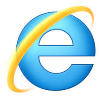 SPOR BİLGİ SİSTEMİNDE İŞLEM BASAMAKLARITelegram da OKUL SPORLARI GAZİANTEP gurubunu bulup katılın. Sayfa başlığına tıklayarak açılan menüde DOSYALAR menüsünde Spor bilgi sistemi slaytını izleyiniz....SPOR BİLGİ SİSTEMİNE GİRİŞ>Okulda kadrosu olan tüm öğretmenler kendi e-devlet şifreleriyle sistemi kullanabilirler>Google da SPOR BİLGİ SİSTEMİ aratın https://www.turkiye.gov.tr/gsb-spor-bilgi-sistemi >e-devlet kapısı açıklaması olan sonuca tıklayın>ya da spor bilgi sistemi sayfası açıldığında sol üst köşede e-devlet kapısı giriş e tıkla >Okul Sporları tıkla>Görev tanımlama tıkla>bilgileri doldur>görev oluştur tıkla>SBS ye giriş tıkla...90 gün giriş yapmayanların şifreleri pasif olur. Sisteme giriş yapıp biraz bekleyince sistem sizi tanır ve YETKILI KISI OLDUGUNUZ anlaşıldı uyarısı verir. Akabinde SBS ye giriş yapabilirsiniz...BRANŞ TAAHHÜT (BAŞVURU)>Spor bilgi sistemi >okul işlemleri>okul ara>okula git>branş taahhüt sekmesinden kutucuklara çek koyup kaydedin... Katılım yapmayacağınız branş ve kategorilere tik koymayınız. Ulusal il birinciliklerine (mahalli/gurup birinciliği/yarıfinal birinciliği/Türkiye birinciliği) katılım için “ULUSAL/MAHALLİ” seçiniz. Ulusal olmayan sadece mahalli yapılan il birinciliklerine katılım için “2.KÜME/SADECE MAHALLİ” seçiniz. Sporcu lisanslarını eklerken de buna dikkat ediniz. 2.Küme/Sadece Mahalli yapılan il birinciliklerine aynı branş ve kategoride birden fazla takım ile katılabilirsiniz. Ferdi yapılan il birinciliklerine “ULUSAL MAHALLİ” BRANŞ TAAHHÜT YAPINIZ. Branş Taahhüt silme için taahhüt silme formunu doldurup il veya ilçe müdürlüklerine veriniz.LİSANS EKLEME>Sporcu İşlemleri>Sporcu Ara veya Sporcu ekle(ilk defa lisans eklenecekse) >TC yaz ara>Sporcu bilgilerini fotosunu ekle kaydet>Üst Sekmelerde Okul Sporları Lisansları Tıkla>Yeni ekle tıkla>Lisans Bilgilerini gir kaydet>Çıktı almak için sarı renkli butona tıkla>kaydet yazdır... (Bir sporcuya 3 branşta lisans çıkarılabilir. Futbol-Futsal-Basketbol-Voleybol-Hentbol branşlarından sadece 1 tanesi seçilir..) Lisans eklerken “ulusal/mahalli” veya “2.küme/sadece mahalli” seçeneklerine dikkat ediniz. Yanlış lisans eklenmesi veya hata yapılması halinde lisans silme formunu doldurup il veya ilçe müdürlüklerine veriniz. Esame listelerine eklenen sporcu lisansları silinmez.NAKİL BAŞVURUSU>Okul işlemleri>Okul ara>Okul seç>Okula git>üst sekmelerde “nakil” sekmesine tıkla>”yeni nakil işlemi tıkla>bilgileri doldur>kaydet. Başvuru il müdürlüğü kullanıcısı tarafından onaylanınca lisans ekleyebilirsiniz.TAKIM OLUŞTURMA>Okul işlemleri>Okul takımı ekle>Kaydet>Üst sekmelerde Sporcu Bilgileri Tıkla>Sporcuları takıma ekle hepsi yeşil renk olsun>Kaydet... (Sadece Takım Sporlarında Takım eklenir. Ferdi sporlarda takım oluşturulmaz).. Yanlış takım eklenmesi veya hata yapılması halinde takım silme formunu doldurup il veya ilçe müdürlüklerine veriniz.KARMA TAKIM OLUŞTURMA>Karma Takım oluşturacak olan AYNI ÇATI altında FARKLI KURUM KODU ile öğretim yapan okullar karma takım oluşturabilir. Bunun için öncelikler Her iki okulun da kendi sistemlerinden ilgili branş ve kategoriye BRANŞ TAAHHÜT sekmesinden başvuru yapmaları gerekmektedir. Sonra>Okul İşlemleri>Okul ara>Okulu seç>Okula git>Üst sekmelerde KARMA TAKIM sekmesine tıkla>Yeni Karma Takım Başvurusu tıkla>Karma Takım oluşturulacak diğer okulu seç>Branş seç> Kaydet. Başvuru İl Müdürlüğü tarafından onaylanınca diğer işlemlere geçilir.ESAME LİSTESİ ÇIKARMA>Faaliyet Bülteni>Yarışma İşlemleri>Yarışma Listesi>Yarışmayı Bul>Yarışmayı seç>Yarışmaya Git>Esame Oluştur>Yeni Ekle>sporcuları ekle>kaydet>Yeni Ekle>Antrenörü ekle>kaydet>Yeni ekle>İdareci ekle kaydet>ESAMEYİ KAYDET>Açıklama ekle (esameye ad verin. Örnek VOLEYBOL YILDIZ ERKEK>KAYDET>Üst Sekmelerde Esame Yazdır tıkla>Kaydettiğiniz Esame listesini bulup kaydedin ve yazdırın...SAHA GİRİŞ KARTI>Okul işlemleri>Okul ara>Okulu seç>Okula git>Üst sekmelerde Yönetici Bilgileri tıkla>Kişiyi seç>Sarı butona tıkla>kaydet(indir)>Yazdır... Okulla ilişiği kesilen beden eğitimi öğretmeni-antrenör-çalıştırıcı ve idarecileri “Spor Bilgi Sistemi”nden siliniz. Mevcut olanların bilgilerini güncelleyiniz…SAĞLIK RAPORU>Sporcunun velisi kendi E-Devlet şifresiyle Spor Bilgi Sistemine girip>Sağlık Sevk İşlemleri tıkla>TC girip kaydet...Velisi Yapamıyorsa>Sporcu işlemleri>sağlık sevk işlemleri>sevk oluştur>sporcu tc no yaz>kaydet...…………….. İLÇE MİLLİ EĞİTİM MÜDÜRLÜĞÜ…………………………………………………. MÜDÜRLÜĞÜKurum Kodu(……………….)Tarih:Konu: 2023-2024 Okul Sporları Sezonu Yarışmalara katılım Başvuru FormuGAZİANTEP GENÇLİK VE SPOR İL MÜDÜRLÜĞÜ(Okul Sporları Birimi)Okulumuz 2023-2024 Eğitim Öğretim yılı Okul Sporları sezonunda il birinciliği yarışmalarına katılmak için Spor Bilgi Sistemi üzerinden branş taahhütleri yapılmış olup, başvuru formu ekte sunulmuştur.Müdürlüğümüz adına yarışmalara katılacak takımlarımız ve öğrencilerimizin; Spor Hizmetleri Genel Müdürlüğü yarışma talimatlarına uygun olarak, Amatör Spor Dalları Ceza Yönetmeliğinin 54. maddesi gereğince gerekli veli izin belgeleri, sağlık raporları ve ilgili lisans işlemleri tam ve eksiksiz olup yarışmalar tamamlanıncaya kadar katılacağımızı kabul ve beyan ederiz.Mücbir nedenler dışında katılım yapılmaması durumunda doğabilecek yükümlülükleri kabul ettiğimi taahhüt ederim. Başvurularımızın değerlendirilip yarışmalara katılımımız hususunda;Gereğini bilgilerinize arz ederim.…/…/2023……………Okul MüdürüEk1: Spor Bilgi Sistemi Branş Taahhüt FormuİletişimAd/soyadı (Beden Eğitimi Öğretmeni) : İletişim :BaşkanÜyeÜyeMuhittin ÖZBAYLevent DEMİRMehmet Burak ANLATICIGençlik ve Spor İl MüdürüSpor Hizmetleri MüdürüOkul Sporları Şub.MüdürüÜyeÜyeÜyeMehmet Ali TİRYAKİOĞLUYusuf AYKALM.Fatih AKDAĞİl MEM Müdür YardımcısıOkul Spor Şubesi PersoneliSpor Şubesi PersoneliÜyeÜyeÜyeErcan ÇAKMAKM.Coşkun KIZIKLIFatma Çağla ÇAĞLARBeden Eğitimi ÖğretmeniBeden Eğitimi ÖğretmeniBeden Eğitimi ÖğretmeniÜyeÜyeÜyeKemal KARACAOğuz ÖZMEN………………………………….Beden Eğitimi ÖğretmeniBeden Eğitimi Öğretmeniİlgili Spor Branşı İl TemsilcisiBRANŞ TAAHHÜT SİLMEBRANŞ TAAHHÜT SİLMEBRANŞ TAAHHÜT SİLMEBRANŞ TAAHHÜT SİLMEBRANŞ TAAHHÜT SİLMESIRAULUSAL / 2.KÜMEBRANŞKATEGORİCİNSİYET12345LİSANS SİLMELİSANS SİLMELİSANS SİLMELİSANS SİLMELİSANS SİLMESIRATC NOADI SOYADIBRANŞICİNSİYET12345TAKIM SİLMETAKIM SİLMETAKIM SİLMETAKIM SİLMETAKIM SİLMETAKIM SİLMESIRAOKUL ADIULUSAL / 2.KÜMESPOR BRANŞIKATEGORİCİNSİYET12345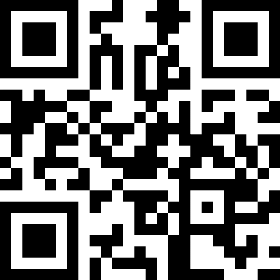 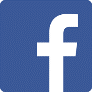 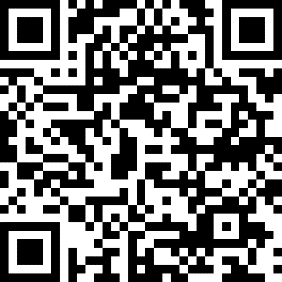 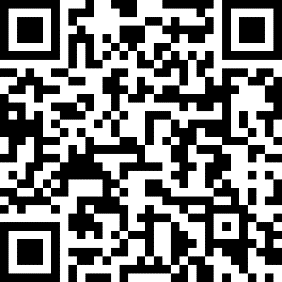 FACEBOOK/GAZİANTEP BEDEN EĞİTİMİ ÖĞRETMENLERİ VE ANTRENÖRLERİ GRUBU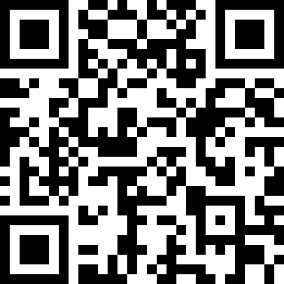 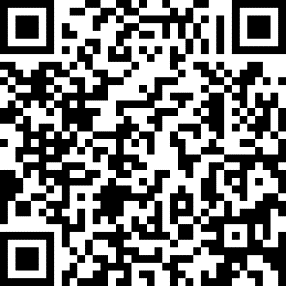 OKUL SPORLARI GAZİANTEP MEVZUAT VE YÖNETMELİKLERFACEBOOK/OKUL SPORLARI BAKANLIK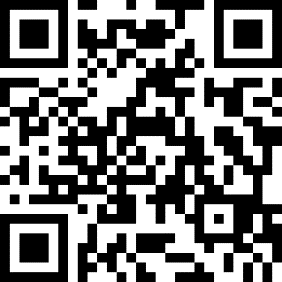 OKUL SPORLARI GAZİANTEP FİKSTÜRLER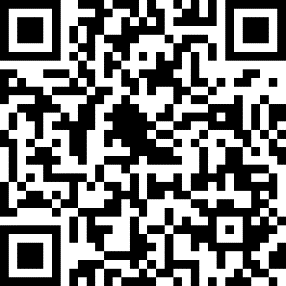 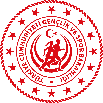 OKULSPORTAL/OKUL SPORLARI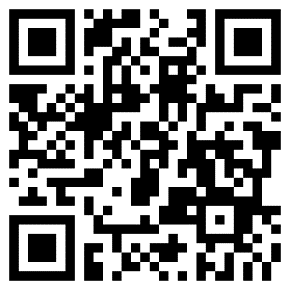 OKUL SPORLARI GAZİANTEP   MAÇ SONUÇLARI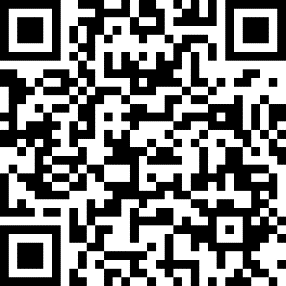 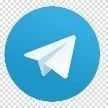 TELEGRAM/OKUL SPORLARI GAZİANTEP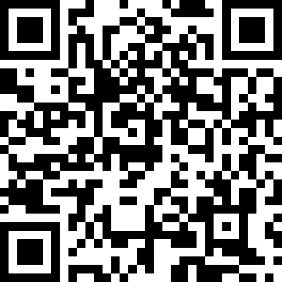 OKUL SPORLARI GAZİANTEP GEREKLİ BELGELER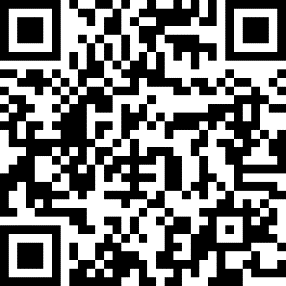 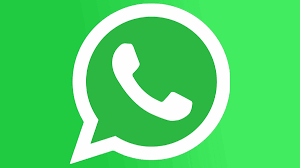 WHATSAPP/OKUL SPORLARI GAZİANTEP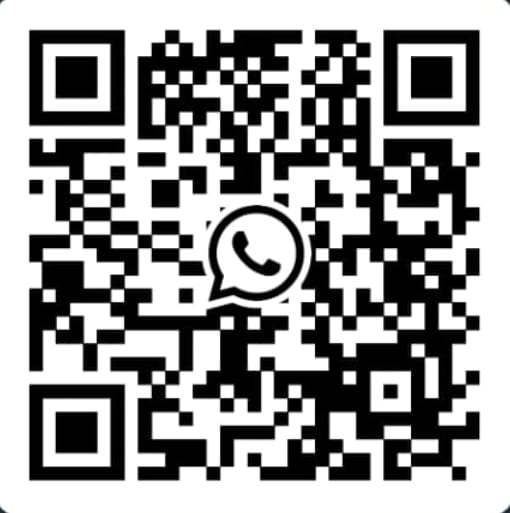 GAZİANTEP GSİM WEB SAYFASI DUYURULAR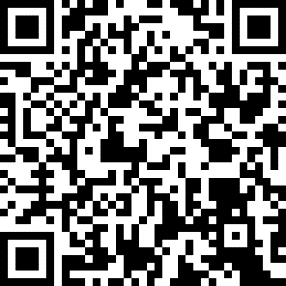 SPOR BİLGİ SİSTEMİ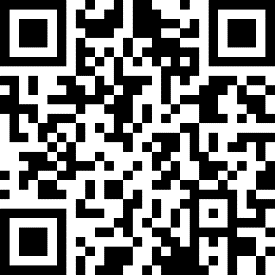 